Valley Event PlannerThank you for helping to plan your event in a way that will ensure that it is smooth and organized.  If you have any questions, please contact Lisa Ibanez at (858) 748-2007 (ext. 2201) or libanez@powayusd.com.Facilities Request:   Space has been reserved in Facilitron               Yes        No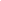 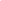 Please mark all facilities you intend to use during your eventTHE MPR Cannot be booked any earlier than 6:00 PM for set upSound System needs Clean-UpSee reverse for clean up tasksFor Office Use only:Event approved yes____ no____ExpectationsPUSD District Policy reads:Custodial Services:
A custodian must be on duty when a facility building is being utilized. Custodians do not have the authority to extend the hours of your reservation, please do not ask him/her. The custodian is only responsible for opening and closing the facility. You are responsible for all set up and clean up involved with your event. Including, vacuuming/moping floors and emptying all trash cans into the dumpster. Please be prepared with your own cleaning supplies. There will be additional charges if the facility is not cleaned properly. There is a three hour minimum. Please note all restrooms will close thirty minutes prior to your event end time.Library:No food or drink in the libraryIf tables must be moved, they must be lifted, not dragged!  (Due to the way the table legs are constructed)Chairs and tables must be put back in original set-upNo books, CD’s, DVD’s, etc. are to be taken off bookshelvesLibrarian computer is off limitsClean up tasks:Trash moved over to doorTables wiped down with disinfectantMPR:No food or drink in the MPR (unless noted and approved on event planner)No sitting on stacked chairsChairs must be stacked in groups of 10All 4 cleanup tasks must be done at the end of each event, or future events will not be approvedClean up tasks:Trash moved over to doorTables wiped down with disinfectantFloor sweptChairs and tables stacked and put awayClassrooms:Respect the environmentNo food or drink in the classroomDo not use classroom materials (bring your own)Do not take anything out of student desksIf furniture must be moved, ensure that it is all moved back to original set-upPlease do not use teacher desk/computer/technologyClean up tasks:Trash moved over to doorTables wiped down with disinfectantFloor sweptLunch tables:Please clean up after the eventPlease do not hose trash down the drainsProcedure:Fill out this worksheetSubmit this form to Lisa Ibanez, Valley Office Manager at least 3 weeks prior to your event3.      Approval is signified by signature at the bottom of this form. Name of Event: Name of Event: Name of Event: Name of Event: Date of Event: Date of Event: Date of Event: Date of Event: Start timeStart timeEnd timeEnd timeEvent Coordinator:Phone:Phone:Email:Set up time:Persons responsible for set-upPersons responsible for set-upPersons responsible for set-upHow manyMPRLibraryClassroomsOtherChairstablesotherWhat other logistics need to be planned for your event?microphonespeakersprojectorscreenotherName of person responsible for clean-up crew: Signature of event coordinatorDate:Signature of approving personnelDate: